6 HSHL-Studierende profitieren von Stipendien der Sparkasse Lippstadt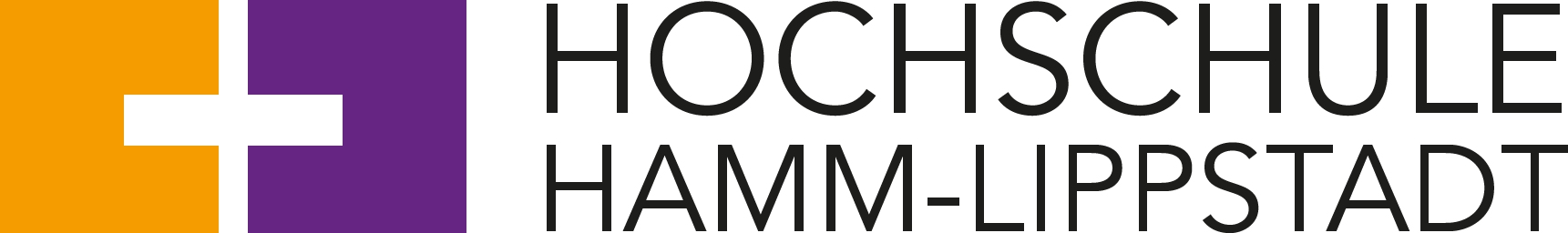 Im Studienjahr 2017/18 dürfen sich sechs Studierende der Hochschule Hamm-Lippstadt über eine Förderung durch die Sparkasse Lippstadt freuen. Am Montag, 15. Januar 2018 überreichte die Sparkasse Lippstadt die sechs Stipendien am Campus Lippstadt. Zu vier bestehenden Stipendien, die aufgrund von weiterhin guten Leistungen verlängert wurden, kamen zwei neue Stipendien hinzu. Das Stipendium bedeutet für die geförderten Studierenden, dass sie sich monatlich über 300 Euro Zuschuss freuen dürfen. Die gesamte Fördersumme der Sparkasse Lippstadt liegt im Studienjahr 2017/2018 bei 21.600 Euro, seit Beginn der Stipendienvergabe bei insgesamt 210.000 Euro.Sechs Betriebswirtschaftslehre-Studierende zählen zu den aktuellen Stipendiatinnen und Stipendiaten:Laura Caroline Haase, 5. Semester
Marcel Jäger, 5. Semester
Jule Kristina Hinz, 3. Semester
Brit Conrad, 3. Semester
Viviana Sophie Steinhoff, 1. Semester (Neuvergabe)
Maurice Schäfer, 1. Semester (Neuvergabe)Das Stipendium der Sparkasse Lippstadt fördert bereits seit Gründung der HSHL Studierende, deren Werdegang herausragende Leistungen in Studium und Beruf erwarten lässt. Neben guten Noten und einwandfreien Bewerbungsunterlagen müssen die Bewerberinnen und Bewerber auch soziales Engagement vorweisen, um das Auswahlgremium von sich zu überzeugen. Die ausgewählten Studierenden erhalten das einkommensunabhängige Fördergeld für mindestens zwei Semester und höchstens bis zum Ende der Regelstudienzeit, um sich ganz auf das Studium konzentrieren zu können.  Jährlich erfolgt dann eine Leistungs- und Eignungsüberprüfung durch das Auswahlgremium, welches über die Fortzahlung des Stipendiums entscheidet. „Gerne unterstützen wir mit den Stipendien engagierte und motivierte Studierende und fördern so ganz bewusst den wissenschaftlichen Nachwuchs in der Region“, so Jürgen Riepe, Vorstandsvorsitzender der Sparkasse Lippstadt bei der feierlichen Übergabe. „Wir danken der Sparkasse Lippstadt für ein weiteres Jahr, in dem die Studierenden der Hochschule Hamm-Lippstadt diese wertvolle Unterstützung erhalten. Die Stipendienübergabe der Sparkasse Lippstadt ist ein Termin, auf den wir uns jedes Jahr aufs Neue freuen, weil er ein Zeichen für die fortlaufend gute Zusammenarbeit zwischen dem Geldinstitut und der Hochschule ist“, sagte Prof. Dr. Klaus Zeppenfeld, Präsident der Hochschule Hamm-Lippstadt.Weitere Informationen:•	Sparkasse Lippstadt:
	www.sparkasse-lippstadt.de
•	Zu den Stipendien und Förderungen der HSHL:
	www.hshl.de/stipendien-und-foerderprogramme Über die Hochschule Hamm-Lippstadt:Seit 2009 bietet die staatliche Hochschule Hamm-Lippstadt ein innovatives Studienangebot mit Fokus auf Ingenieurwissenschaften, Naturwissenschaften, Informatik und Wirtschaft. Aktuell sind rund 5800 Studierende in 14 Bachelor- sowie sechs Masterstudiengängen eingeschrieben. An Standorten in Hamm und Lippstadt verfügt die Hochschule über modernste Gebäude mit rund 15.000 Quadratmetern Laborflächen. Gemeinsam legt das Team mit Präsident Prof. Dr. Klaus Zeppenfeld und Kanzler Karl-Heinz Sandknop den Fokus auf interdisziplinäre Ausrichtung, Marktorientierung, hohen Praxisbezug und zukunftsorientierte Forschung.www.hshl.deÜber die Sparkasse Lippstadt:Die Sparkasse Lippstadt ist wichtig für die Menschen in der Region. Als Marktführer sowohl im Firmenkunden- als auch im Privatkundenbereich im Geschäftsgebiet Lippstadt, Erwitte, Anröchte, Warstein und Rüthen ist sie mit 16 Filialen und 11 SB-Einrichtungen der wichtigste Finanzdienstleister vor Ort.Mit einer Bilanzsumme von 1,9 Milliarden Euro und einem Kundengeschäftsvolumen von 3,1 Milliarden Euro ist die Sparkasse ein starker Partner und wichtiger Wirtschaftsfaktor.www.sparkasse-lippstadt.de